Minutes of the Meeting of 8th January 2019Ashleworth Parish CouncilClerk: Nicky HillOrchard CottageHill Farm LaneTirleyGL194EZTel: 01452 781028            Email:ashleworthpc@gmail.com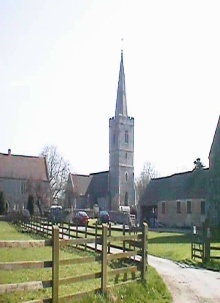 Councillors PresentIn attendance             Tony Eardley (TE) ChairmanClerk: Nicky Hill (NH)             Mike Fellows (MF) Vice ChairmanMembers of the public x 1             Derek Collier (DC)             Paul Finch (PF)             Grant Elliott (GE)734/0119Chairman TE welcomed everyone to the meeting and opened the public session.A member of the public commented on the pot holes at Nup End that had been previously reported to Highways. TE will discuss with PA later on into the meeting.It was reported that there was a private parking notice on. land adjacent to the highway opposite Canfield Cottages. It was discussed and assumed that it was to deter non residents parking on the land that is used for residents parking.735/0119Apologies for absence.None736/0119Declaration of Interests: None737/0119To confirm and sign the minutes of the meeting 13th November 2018. No amendments were necessary, and the minutes were agreed and signed.738/0119Matters arising /review of actions from the last meeting not on the agenda.MF reported that the new village website has progressed well and is now being used and that Parish Council minutes and agendas had been uploaded on to it.TE reported that the prospective buyer for the village shop have expressed interests in applying for change of use, however no plans have been received as yet.739/0119Reports from invited speakers on relevant itemsGE reported on behalf of Neighbourhood WatchBurglary in Tirley 2nd Dec - rear window forced open and cash and jewellery stolen.Choose zero Christmas drink driving camping. Website to report or 999 if it needs sorting now.Apperley 20/12 - rear patio door smashed - jewellery stolen.Maisemore 20/12 - smashed rear patio door - thorough search "jewellery was the target"? Try to leave a radio/lights ‘simulated tv’ on.HMRC scams doing the rounds again.PA reported:The pot holes on Nup End had been marked for repair and that there was a certain criterion required for such works.GCC have appointed a new Local Highways ManagerThere have been complaints raised towards the contractors installing the Broadband fibre around the area regarding the quality of the work and the time scale.On Borough news and Local plan developmentsThe review of JCS consultation – available on TBC website.PA noted the agenda item ‘proposed village speed limit,’ He suggested a meeting with the Local Highways Manager to discuss the ongoing concerns and that he would support some funding for small interventions if deemed necessary.740/0119Defibrillator ServiceDC raised concerns over the service of the village defibrillator. NH explained that the clerk sends a monthly report to SWAST from information received from the village shop owners, however, if there are to be new owners of the shop, permission would be required that this service and location of the defibrillator was still acceptable. It was agreed for this to be an agenda item for the next meeting.741/0119Proposed Village speed limitTE reported that concerns had been received from members of the public with reference to speeding within the village. Discussions have been circulated via email previous to this meeting and Highways have been contacted and replied with the next steps information. PF has contacted the police and received a reply expressing a meeting to discuss. It was agreed to invite Highways and the Police representative to the next Parish meeting.742/0119Litter picking enquiryAn email has been received expressing concern at the amount of litter there is around the village. GE reported that there is currently a small volunteer working party that go out throughout the year. It was noted there is litter around the building site development of which is mainly building site material waste. TE will contact Redcliffe Homes to discuss. TE will also contact email sender to inform about the volunteer working party and any suggestions that may help to support the volunteers and the continuation of the valued service. 743/0119Update of Asset RegisterNH produced evidence that the asset register has been updated as required and the councillors have inspected the asset register as per auditor’s request. MF questioned the liability of the cross (not owned by the Parish Council) on the green (land owned by the Parish Council) PF raised the question of who would be responsible should there be an incident involving the cross on Parish Council land. NH will seek advise from insurance company.744/01192019 Precept The precept amount of £5000 as per 2018 was discussed and agreed to remain the same for 2019, however, it will be reviewed again next year taking into consideration the new housing development.745/0119Finance:To approve accounts for payment:         1)	 Clerk wages –Nov/Dec £137.76 x 2 Agreed - Cheque numbers 000563,000564         2)  GRCC membership renewal- £25.00 Agreed - Cheque number 000565        b) To agree the bank reconciliation - Circulated and Agreed       c) To agree the budget balances to pay - Circulated and Agreed746/0119To confirm date of next meeting as Tuesday 12th March 2019 – AgreedMeeting closed at 8.58pm